Пошаговая инструкция регистрации на краткосрочные онлайн-курсы Регистраций на онлайн-курсы откроется 26 октябряШаг 1. Зайти на сайт «Центр развития одаренности» используя поисковую строку браузера или перейдя по ссылке http://www.cdodd.ru/ 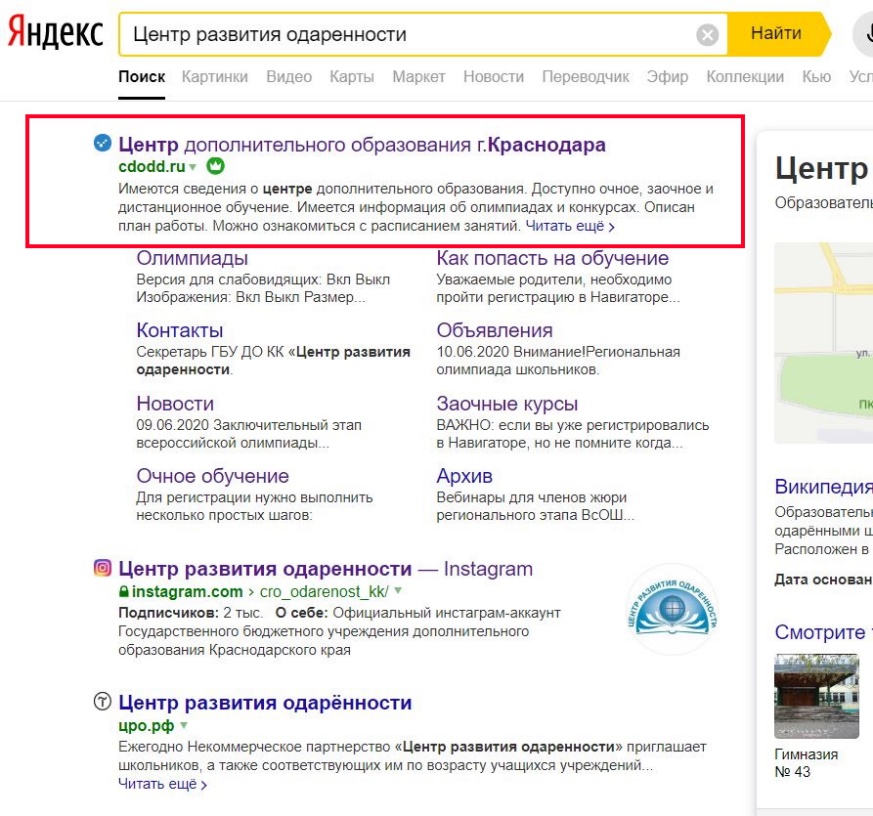 Шаг 2.  Перейти по ссылке на баннере или по ссылке  Краткосрочные онлайн-курсы из главного меню. Далее из этого раздела по ссылке Регистрация на краткосрочные онлайн-курсы Шаг 3. Заполнить все обязательные поля в регистрационной форме: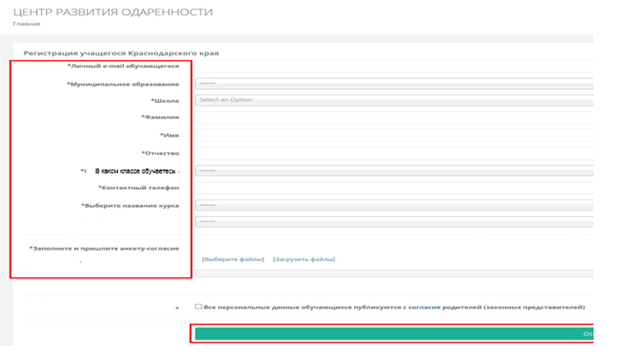 личный e-mail обучающегося для связимуниципальное образование (выбрать нужный из выпадающего списка);школа (выбрать нужную из выпадающего списка);фамилию, имя, отчество;в каком классе обучаетесь (выбрать из выпадающего списка);номер мобильного телефона для связи (школьника);номер мобильного телефона для связи (одного из родителей);выберите название курса (выбирается из выпадающего списка)загрузить скан заявление-согласия на обработку персональных данныхнажать кнопку отправить форму.Шаг 4.  Если ребенок удачно зарегистрировался, то он получит на электронную почту информацию об успешной регистрации. Учебные занятия будут проходить в дистанционном режиме. За один-три дня до начала занятий на электронную почту будет прислана ссылка для подключения учащихся к Курсам.P.S.  Если ссылка для регистрации на Курс не активна, значит, что эта группа уже набрана, свободных мест нет. ПРИЛОЖЕНИЕ 2к письму МБУ «ЦРО»от__________№____________